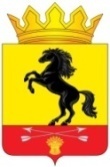                 АДМИНИСТРАЦИЯ                                              МУНИЦИПАЛЬНОГО ОБРАЗОВАНИЯ       НОВОСЕРГИЕВСКИЙ РАЙОН         ОРЕНБУРГСКОЙ ОБЛАСТИ                 ПОСТАНОВЛЕНИЕ___18.03.2022______ №  _205-п___________                  п. НовосергиевкаО внесении изменений в постановление администрации Новосергиевского района  от 25.11.2020  №1001-п В связи с расширением перечня проблемных тем модуля «Сообщайте о проблемах» в государственной информационной системе «Активный гражданин» (ГИС АГ), отрабатываемых в МО Новосергиевский район:Внести изменение в приложение к постановлению администрации Новосергиевского района  от 25.11.2020  №1001-п «О закреплении ответственных лиц по работе с ГИС Активный гражданин», изложив его в новой редакции согласно приложению.Контроль за исполнением настоящего постановления оставляю за собой.Постановление  вступает в силу со дня его подписания и подлежит опубликованию на официальном сайте администрации района.Глава администрации района                                                     А.Д. ЛыковРазослано: ответственным лицам (согласно приложению), администрации МО Новосергиевский поссовет, орготделу, прокурору.Перечень лиц ответственных за осуществление контроля по решению вопросов, поступивших в ГИС АГ, в соответствии с категориями и по соответствующим темам в администрации МО Новосергиевский районПриложение к постановлению администрации  Новосергиевского района  от  18.03.2022         № 205-п                   №КатегорияТемаФИО ответственногоДолжность ответственного1ДорогиНечитаемые/поврежденные дорожные знакиПопов Юрий ИвановичЗаместитель главы района по оперативным вопросам2ДорогиПротиворечия при установке дорожных знаков / разметки / светофора, неправильно установленные дорожные знаки / разметка / светофорПопов Юрий ИвановичЗаместитель главы района по оперативным вопросам3ДорогиСтертая дорожная разметкаПопов Юрий ИвановичЗаместитель главы района по оперативным вопросам4ОсвещениеНеисправное уличное освещениеПопов Юрий ИвановичЗаместитель главы района по оперативным вопросам5ДворыНеисправное освещение во дворахПопов Юрий ИвановичЗаместитель главы района по оперативным вопросам6ПаркиНеисправное освещение в паркахПопов Юрий ИвановичЗаместитель главы района по оперативным вопросам7ДорогиНеисправный светофорПопов Юрий ИвановичЗаместитель главы района по оперативным вопросам8ДорогиПовреждение дорожного огражденияПопов Юрий ИвановичЗаместитель главы района по оперативным вопросам9Общественный транспортПовреждения остановочного павильонаПопов Юрий ИвановичЗаместитель главы района по оперативным вопросам10ДорогиНаличие опасно выступающих элементов над покрытиями (дорожными, тротуарными и т.д.), таких как арматура, бетонные блоки и т.п.Попов Юрий ИвановичЗаместитель главы района по оперативным вопросам11ДорогиЯмы, выбоины, выступы на дороге, тротуареПопов Юрий ИвановичЗаместитель главы района по оперативным вопросам12ДворыЯмы, выбоины, выступы на придомовой территорииПопов Юрий ИвановичЗаместитель главы района по оперативным вопросам13ДорогиПодтопление проезжей частиПопов Юрий ИвановичЗаместитель главы района по оперативным вопросам14ДорогиОткрытый (просевший) люк или ливневка на дорогеПопов Юрий ИвановичЗаместитель главы района по оперативным вопросам15ДворыОткрытый (просевший) люк или ливневка во двореПопов Юрий ИвановичЗаместитель главы района по оперативным вопросам16Реклама и граффитиРеклама на тротуареКривошеева Ирина ИвановнаЗаместитель главы района по экономическим вопросам17ДворыРеклама на тротуаре во дворахКривошеева Ирина ИвановнаЗаместитель главы района по экономическим вопросам18ДорогиРеклама на тротуаре вдоль дорогКривошеева Ирина ИвановнаЗаместитель главы района по экономическим вопросам19ДворыНеисправность/недоступность инфраструктуры для маломобильных граждан / колясок во двореПлужнова Лариса АнатольевнаЗаместитель главы района по социальным вопросам20ДорогиНеисправность/недоступность инфраструктуры для маломобильных граждан / колясок на дорогахПлужнова Лариса АнатольевнаЗаместитель главы района по социальным вопросам21ДорогиНеисправное освещение на дорогахПопов Юрий ИвановичЗаместитель главы района по оперативным вопросам22ДорогиГрязь, мусор, разрушение стен и покрытия в подземных и надземных  пешеходных переходахПопов Юрий ИвановичЗаместитель главы района по оперативным вопросам23ДорогиМусор, свалки у обочин дорог, на тротуаре, газонеПопов Юрий ИвановичЗаместитель главы района по оперативным вопросам24ДворыМусор на придомовой территорииПопов Юрий ИвановичЗаместитель главы района по оперативным вопросам25ДворыНарушение графика вывоза мусора с контейнерной площадкиКривошеева Ирина ИвановнаЗаместитель главы района по экономическим вопросам26ДворыНесвоевременная уборка территории контейнерной площадкиКривошеева Ирина ИвановнаЗаместитель главы района по экономическим вопросам27ПаркиСкопление мусора в парках, скверахПопов Юрий ИвановичЗаместитель главы района по оперативным вопросам28Общественный транспортГрязь, мусор на остановкеКривошеева Ирина ИвановнаЗаместитель главы района по экономическим вопросам29ДворыВытоптанный, заезженный газонПопов Юрий ИвановичЗаместитель главы района по оперативным вопросам30ДворыНескошенная трава на придомовой территорииПопов Юрий ИвановичЗаместитель главы района по оперативным вопросам31ДорогиНескошенная трава вдоль тротуаров и обочин дорогПопов Юрий ИвановичЗаместитель главы района по оперативным вопросам32ПаркиНескошенная трава вдоль пешеходных дорожек с твердым покрытием в паркахПопов Юрий ИвановичЗаместитель главы района по оперативным вопросам33ПаркиЯмы, выбоины, выступы на пешеходной дорожке, тротуареПопов Юрий ИвановичЗаместитель главы района по оперативным вопросам34ДорогиНекачественный уход за деревьями, кустарниками вдоль дорог, тротуаров (кронирование, вырубка сухостоев, ликвидация аварийных деревьев) вдоль дорогПопов Юрий ИвановичЗаместитель главы района по оперативным вопросам35ПаркиНекачественный уход за деревьями, кустарниками вдоль пешеходных дорожек, тротуаров (кронирование, вырубка сухостоев, ликвидация аварийных деревьев) в паркахПопов Юрий ИвановичЗаместитель главы района по оперативным вопросам36ДворыНекачественный уход за деревьями, кустарниками на придомовой территории (кронирование, вырубка сухостоев, ликвидация аварийных деревьев) во дворахПопов Юрий ИвановичЗаместитель главы района по оперативным вопросам37ДворыБрошенный разукомплектованный автомобиль во двореПопов Юрий ИвановичЗаместитель главы района по оперативным вопросам38ДорогиНеубранный снег, гололёд на проезжей части, тротуареПопов Юрий ИвановичЗаместитель главы района по оперативным вопросам39ДорогиНарушение норм применения противогололедных материалов на проезжей части, тротуареПопов Юрий ИвановичЗаместитель главы района по оперативным вопросам40ДорогиСнеговые кучи на обочинах дорог, тротуареПопов Юрий ИвановичЗаместитель главы района по оперативным вопросам41ДворыНеубранный снег, гололед во двореПопов Юрий ИвановичЗаместитель главы района по оперативным вопросам42ДворыСнег, сосульки на крыше домаПопов Юрий ИвановичЗаместитель главы района по оперативным вопросам43ДворыСнег, наледь на входных группах, перилахПопов Юрий ИвановичЗаместитель главы района по оперативным вопросам44ПаркиНарушение норм применения противогололедных материалов в парках, скверахПопов Юрий ИвановичЗаместитель главы района по оперативным вопросам45ПаркиНекачественное содержание катковПопов Юрий ИвановичЗаместитель главы района по оперативным вопросам46ПаркиНеубранный снег, наледь на пешеходных дорожках, тротуареПопов Юрий ИвановичЗаместитель главы района по оперативным вопросам47Общественный транспортСнег, сосульки на крыше остановочного павильонаПопов Юрий ИвановичЗаместитель главы района по оперативным вопросам48Общественный транспортНеубранный снег, наледь на остановкеПопов Юрий ИвановичЗаместитель главы района по оперативным вопросам49ДорогиБрошенный разукомплектованный автомобиль на проезжей частиПопов Юрий ИвановичЗаместитель главы района по оперативным вопросам50Образовательные учрежденияНарушения при проведении экзаменовПлужнова Лариса АнатольевнаЗаместитель главы района по социальным вопросам51Образовательные учрежденияПитание в образовательных организациях  или организация питания в учебных заведенияхПлужнова Лариса АнатольевнаЗаместитель главы района по социальным вопросам52Образовательные учрежденияНезаконный сбор денег в образовательных организацияхПлужнова Лариса АнатольевнаЗаместитель главы района по социальным вопросам53СпортНенадлежащее состояние спортивной площадкиПлужнова Лариса АнатольевнаЗаместитель главы района по социальным вопросам54СпортНенадлежащая организация работы спортивной организацииПлужнова Лариса АнатольевнаЗаместитель главы района по социальным вопросам55Образовательные учрежденияСодержание территории детских садовПлужнова Лариса АнатольевнаЗаместитель главы района по социальным вопросам56Образовательные учрежденияСодержание здания и помещений детского садаПлужнова Лариса АнатольевнаЗаместитель главы района по социальным вопросам57Реклама и граффитиНесанкционированное размещение граффити на городских и муниципальных объектахКривошеева Ирина ИвановнаЗаместитель главы района по экономическим вопросам58Реклама и граффитиНесанкционированное размещение граффити на мемориальных объектахКривошеева Ирина ИвановнаЗаместитель главы района по экономическим вопросам59Общественный транспортОтсутствие/повреждение урны на остановкеПопов Юрий ИвановичЗаместитель главы района по оперативным вопросам60Общественный транспортНезаконные объявления, надписи, изображения на павильонеКривошеева Ирина ИвановнаЗаместитель главы района по экономическим вопросам61ДворыНекачественное содержание детской площадкиПопов Юрий ИвановичЗаместитель главы района по оперативным вопросам62ДворыПовреждение контейнерной площадки/контейнеровКривошеева Ирина ИвановнаЗаместитель главы района по экономическим вопросам63ДворыРаскопки во двореПопов Юрий ИвановичЗаместитель главы района по оперативным вопросам64ДворыОчистка ливневок / колодцевПопов Юрий ИвановичЗаместитель главы района по оперативным вопросам65ДворыНенадлежащее состояние малых архитектурных форм (качели, карусели и пр.)Попов Юрий ИвановичЗаместитель главы района по оперативным вопросам